Pastor’s Corner:Epiphany (/əˈpɪfəni/ ə-PIF-ə-nee), also known as "Theophany" in Eastern Christian tradition, is a Christian feast day commemorating the visit of the Magi, the baptism of Jesus, and the wedding at Cana. In Western Christianity, the feast commemorates principally (but not solely) the visit of the Magi to the Christ Child, and thus Jesus Christ's physical manifestation to the Gentiles. It is sometimes called Three Kings' Day, and in some traditions celebrated as Little Christmas. Moreover, the feast of the Epiphany, in some denominations, also initiates the liturgical season of Epiphanytide. Eastern Christians, on the other hand, commemorate the baptism of Jesus in the Jordan River, seen as his manifestation to the world as the Son of God. The spot marked by Al-Maghtas in Jordan, adjacent to Qasr al-Yahud in the West Bank, is considered to be the original site of the baptism of Jesus and the ministry of John the Baptist. The traditional date for the feast is January 6. However, since 1970, the celebration is held in some countries on the Sunday after January 1. Those Eastern Churches which are still following the Julian calendar observe the feast on what, according to the internationally used Gregorian calendar, is January 19, because of the current 13-day difference between the Julian and Gregorian calendars. In many Western Churches, the eve of the feast is celebrated as Twelfth Night (Epiphany Eve). The Monday after Epiphany is known as Plough Monday. Popular Epiphany customs include Epiphany singing, chalking the door, having one's house blessed, consuming Three Kings Cake, winter swimming, as well as attending church services. It is customary for Christians in many localities to remove their Christmas decorations on Epiphany Eve (Twelfth Night), although those in other Christian countries historically remove them on Candlemas, the conclusion of Epiphany tide. According to the first tradition, those who fail to remember to remove their Christmas decorations on Epiphany Eve must leave them untouched until Candlemas, the second opportunity to remove them; failure to observe this custom is considered inauspicious. Fr. JimTreasurers Report: 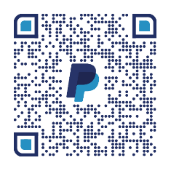 Collection for the week ending 12/31:     $704.93Thank you for your generosity.To the right is the QR code for Holy Family Community (HolyFamily ANCC).  This can be utilized to donate to the church if You wish.Religious Education Classes:Religious Ed. Classes for Baptism and Holy Eucharist will resume Sunday, January 7, 2024. Please contact the parish office for additional information or to register.  First Holy Communion:Please pray for and congratulate those receiving the Sacrament of the Holy Eucharist during Mass this Sunday:	Noah J. Chavez		Ruby R. Duran	Manuel H. Enriquez             Yosari Enriquez	Sammy M. Johnson	    	Tristan L. Martinez-Robles	Jillian S. Robles		Julian L. Robles	 Remember in Your Prayers**Prayers or Eucharist home visits can be requested in the white notebook located next to the hymnal bookcase.Celeste A. (Fr. Louie) 12/25		            God’s Blessings and PrayersJames H. (Br. Charlie) 12/25			                  Health ConcernsSr. Helen (Fr. Jim) 12/25				     Health ConcernsBarbara A. (Jessica Lynn) 12/25			     Health ConcernsDePiazza Family (Peg K.) 12/25			Peace and ComfortRoxanna N. (Fr. Jim) 12/25	                         God’s Blessings and PrayersBerte’ (Elizabeth H.)12/25			        May She Rest in PeaceTeresa S. (Elizabeth H.) 12/25			     Health Concerns  John A. (The Melendez Family) 12/31                         May He Rest in PeaceMaria E. (Fr. Jim) 1/3					            Hospice CareThe Epiphany of the LordCelebrant:  Fr. James Lehman, FCMConcelebrant: Fr. Alex UrenaReading:  Alex SanchezOrder of the Mass: Page #134 in the Hymnal.Entrance:  We Three Kings of Orient Are #382Penitential Rite/Kyrie #136Gloria #138Readings:Isaiah 60:1-6.Psalm: 66 #45 Let All the Earth.  Let all the earth cry out in joy to the Lord:  Let all the earth cry out in joy to the Lord.    Ephesians 3:2-3a, 5-6.Brothers and sisters: You have heard of the stewardship of God’s grace that was given to me for your benefit, 
namely, that the mystery was made known to me by revelation. It was not made known to people in other generations as it has now been revealed
to his holy apostles and prophets by the Spirit: 
that the Gentiles are coheirs, members of the same body,
and copartners in the promise in Christ Jesus through the gospel.	           Alleluia #266Matthew 2:1-12.HomilyProfession of Faith #142 or Apostles’ Creed #143Preparation of the Altar: What Star Is This #389Service Music:		Santus (handout)		Memorial Acclamation (handout)		Amen (handout)		Our Father (spoken)		Agnus Dei #152Communion Music:  Away in a Manger #365Concluding Rite:  #154		Parish Announcements and final BlessingRecessional:  The First Nowell #388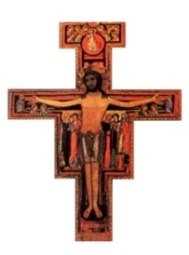 Holy Family American National Catholic ChurchA Catholic Church Where All Are Welcome702 Parker RoadLas Cruces, NM 88005-2149Phone: 575-644-5025 or 575-524-6807WEBSITE:  http://www.holyfamilyancc.comPastor-Fr. James Lehman, FCMEmail:  jlehman@anccmail.org Associate Pastor-Fr. Louie AmezagaEmail:  lamezaga@anccmail.org Associate Pastor-Fr. Rogelio MartinezEmail: rmartinez@anccmail.orgAssociate Pastor-Fr. Tony MartinezEmail: martinez1045@comcast.net Albuquerque, NMChurch Secretary- Bill SampsonChurch’s Email: holyfamilyancc@qwestoffice.netMusic Director---Eike GunnarsonEmail: eikegun@aol.comChurch Office Hours:Tuesday – Friday:  1:00p.m. – 5:00p.m.Saturday Eucharistic Liturgy:  4:30 p.m. Sunday Eucharistic Liturgy:    10:30 amSt. Ignatius of Antioch (circa 107 AD) was the first to use the word Catholic (Greek word is catha holos) meaning the “gathering of the whole” of the people.  The ancient undivided Church adhered to the early Ecumenical Councils.  There are several Catholic Churches in this tradition. The Assyrian Church of the East, and Oriental Orthodox left in the 5th Century and the Roman Catholic and Eastern Orthodox separated in 1054.  Others left later: Anglican (16th Century) and Old Catholic Churches (19th Century) but all are part of this Catholic tradition and believe there is a need for apostolic succession of bishops.  We also share a common liturgical, sacramental, and theological tradition.